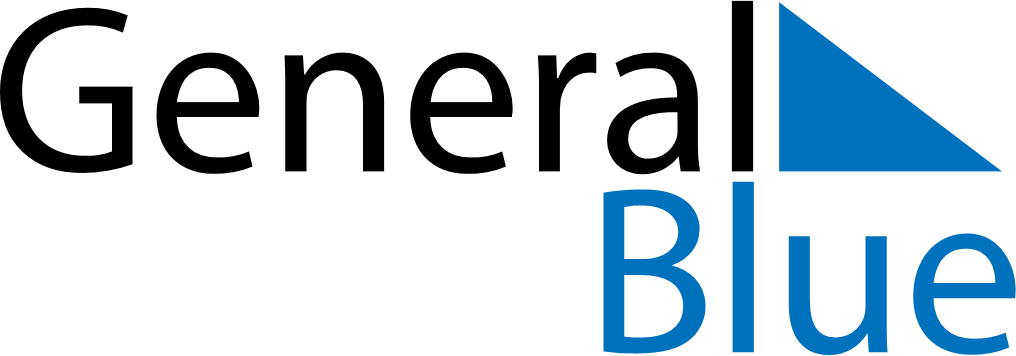 Q2 of 2021TanzaniaQ2 of 2021TanzaniaQ2 of 2021TanzaniaQ2 of 2021TanzaniaQ2 of 2021TanzaniaQ2 of 2021TanzaniaQ2 of 2021TanzaniaApril 2021April 2021April 2021April 2021April 2021April 2021April 2021April 2021April 2021MondayTuesdayTuesdayWednesdayThursdayFridaySaturdaySunday1234566789101112131314151617181920202122232425262727282930May 2021May 2021May 2021May 2021May 2021May 2021May 2021May 2021May 2021MondayTuesdayTuesdayWednesdayThursdayFridaySaturdaySunday123445678910111112131415161718181920212223242525262728293031June 2021June 2021June 2021June 2021June 2021June 2021June 2021June 2021June 2021MondayTuesdayTuesdayWednesdayThursdayFridaySaturdaySunday11234567889101112131415151617181920212222232425262728292930Apr 2: Good FridayApr 4: Easter SundayApr 5: Easter MondayApr 7: Karume DayApr 26: Union DayMay 1: Labour DayMay 13: End of Ramadan (Eid al-Fitr)